Organizator Studiów Podyplomowych Zarządzanie ryzykiem w otoczeniu drzew - diagnostyka, pielęgnacja, monitoring
Katedra Użytkowania Lasu, Wydział Leśny
Uniwersytet Przyrodniczy w Poznaniuul. Wojska Polskiego 71A
60-625 Poznań
tel. (61) 848 7754
http://www.up.poznan.plKierownik Studium Podyplomowego
prof. UPP dr hab. inż. Tomasz Jelonek
e-mail: tomasz.jelonek@up.poznan.plTel.: 600 077 368Celem studiów podyplomowych jest uzupełnienie zakresu tematycznego nierealizowanego w toku studiów „leśnictwo” i kierunków pokrewnych oraz przygotowanie specjalistów zajmujących się diagnostyką drzew i oceną ryzyka potencjalnie niebezpiecznych i szkodliwych zdarzeń z ich udziałem. Oferta studiów skierowana jest do szerokiego grona odbiorców, zajmujących się problematyką drzew, między innymi w aspekcie ochrony środowiska i przyrody, leśnictwa czy też architektury krajobrazu. Są to zarówno pracownicy zatrudnieni w administracji państwowej różnego szczebla jak i w sektorze prywatnym.Program nauczania obejmować będzie zagadnienia z różnych dyscyplin i specjalności naukowych. W toku studiów słuchacze będą realizowali rozległy program, w którym znajdą się elementy biologii, prawa, leśnictwa, ochrony środowiska, arborystyki, inżynierii.Cele kształcenia obejmują nabycie i opanowanie wiedzy oraz praktycznych umiejętności w zakresie:1. Oceny ryzyka w otoczeniu drzew na podstawie:- analizy cech morfologicznych drzew pod kątem ich stabilności;- identyfikacji wad drewna, grzybów oraz owadów wraz z określeniem ich wpływu na stan zdrowotny i statykę drzewa;- stosowania dostępnych metod i narzędzi diagnostycznych wraz z interpretacją uzyskanych wyników.2. Zarządzania drzewami niebezpiecznymi, w tym:- znajomość elementów prawa dotyczących odpowiedzialności i obowiązków właścicieli i zarządców;- sporządzania dokumentacji i wniosków;- zasad pielęgnacji i usuwania drzew niebezpiecznych,- zasad postępowania z drzewami niebezpiecznymi objętymi ochroną konserwatorską.Program:Semestr 1  I.  Systematyka oraz budowa i funkcjonowanie drzew 1  Budowa i fizjologia drzew2. Budowa, cechy i właściwości drewna 3. Statyka i biomechanika drzew4. Systematyka roślin drzewiastych   II. Prawne aspekty zarządzania ryzykiem w otoczeniu drzew1. Źródła prawnych obowiązków podmiotów zarządzających drzewami (Lasy Państwowe, Parki Narodowe, Gminy, podmioty prywatne)2. Źródła prawnych obowiązków turystów, rekreantów i osób korzystających z terenów zadrzewionych3. Definicja wypadku4. Zasady odpowiedzialności cywilnej i karnej za wypadki z udziałem drzew5. Studium przypadku z uwzględnieniem najnowszego orzecznictwa6. Rola prewencji i dobre praktyki w zarządzaniu zadrzewionym obszarem7. Moduł warsztatowy8. BHP III. Diagnostyka stanu drzew1. Podstawy diagnostyki2. Metody wizualne 3. Metody instrumentalne 4. Przyrodnicza waloryzacja drzew (porosty, owady, ptaki)5. Szkodniki i choroby drzew 6. Wady pierwotne drewna Semestr 2  IV. Pielęgnowanie i usuwanie drzew  1. Cięcie drzew2. Wzmocnienia mechaniczne pni i koron3. Zasady usuwania drzew niebezpiecznych 4. Materiały i sprzęt   V. Zarządzanie drzewostanem 1. Inwentaryzacje dendrologiczne (dokumentacja)2. Ocena ryzyka zdarzeń potencjalnie niebezpiecznych3. Tworzenie rozwiązań systemowych (częstotliwość inspekcji, budowanie baz danych)4. Tworzenie specyfikacji robót (SIWZ, elementy zamówień publicznych, odbiór robót)  VI. Rozwój oraz współczesne trendy w zarządzaniu drzewami1. Historia i rozwój metod pielęgnacji drzew 2. Pomniki przyrody i drzewa pamiątkowe 3. Przesadzanie drzew 4. Sadzenie i dobór gatunków drzew5. Zadrzewienia przydrożne, aleje  6. Obce i inwazyjne gatunki drzew 7. Gospodarowanie drzewami przy drogach publicznych8. Warunki meteorologiczne a ryzyko upadku drzewa9. Wyjazd studyjnyWarunkiem ukończenia studiów i wydania świadectwa jest uzyskanie określonych w programie kształcenia efektów uczenia się i wymaganej liczby punktów ECTS, złożenie pracy końcowej oraz zdanie egzaminu końcowego.Koszty: 5 000,00 zł brutto 2 semestry.Termin: marzec 2021 – luty 2022Nabór do 10 stycznia 2021 r.Wykładowcy na studiach stanowią najlepszą kadrę zarówno naukowców jak i praktyków i ekspertów w różnych dziedzinach. Zakres studiów jest interdyscyplinarny i utylitarny ponieważ łączy w sobie wiedzę z zakresu systematyki, fizjologii, statyki drzew, a także prawo, diagnostykę, pielęgnację oraz monitoring drzew ze szczególnym uwzględnieniem drzew uznanych za niebezpieczne.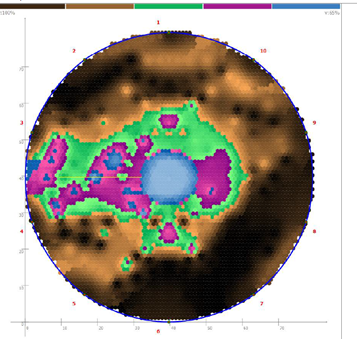 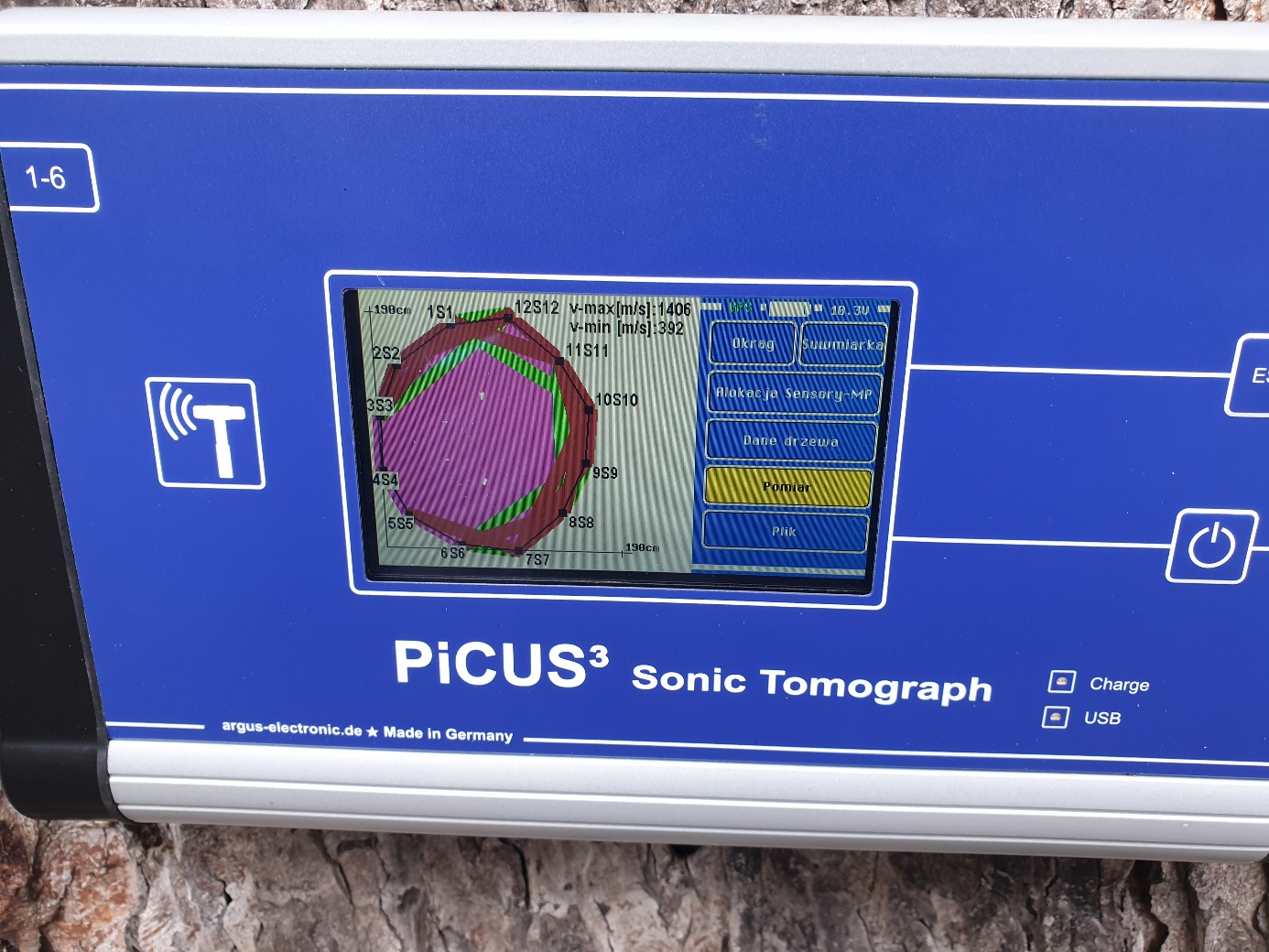 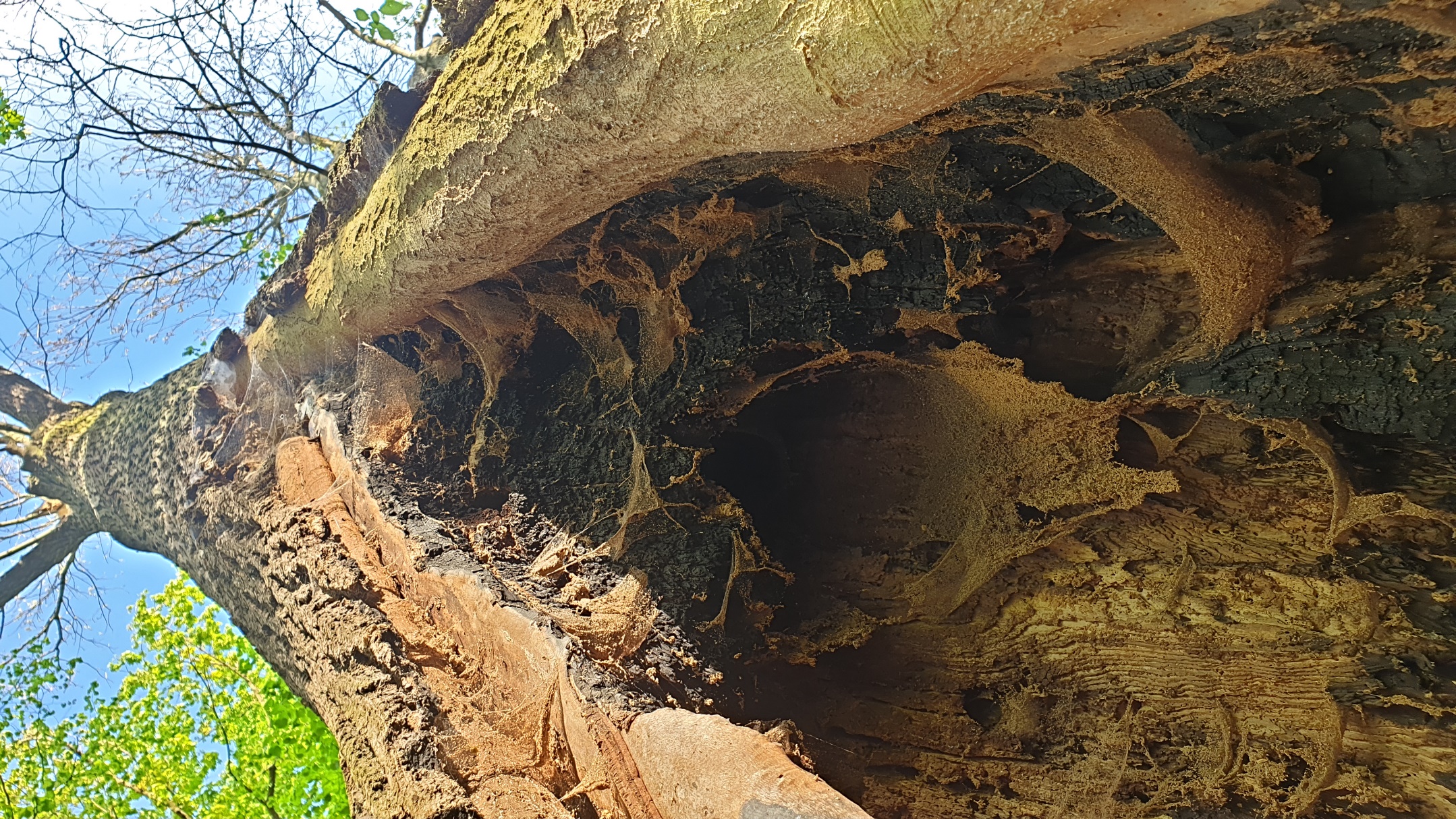 Łączna liczba godzin zorganizowanych zajęć dydaktycznych:  190Liczba semestrów: 2Liczba zjazdów: 10